Priya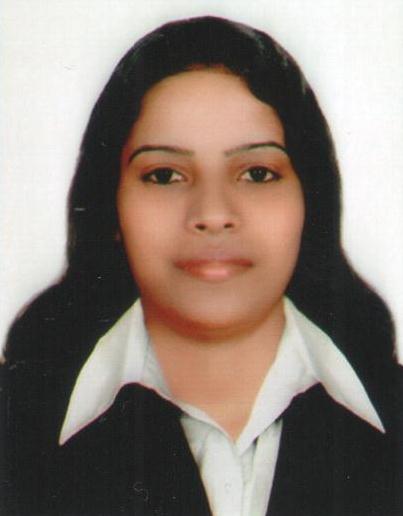 Priya.347380@2freemail.com Multitasked with 3 years experience in Office Administration services. Bi lingual with expertise in communication in 5 languages.Professional  CompetenceDesire to get good position in career oriented organization. Skilled at building strong team environments to establish healthy relation between management and staff.Professional ExperienceCashier/ Receptionist & Sales (Dec 2014- Dec 2014)Beach Resort & SPA	Dubai- UAEMaintaining accounting books (Petty cash, Journal entries, Ledgers)Handling Inward & Outward cash flow transactionsIssuing receipts for payments received from clientsSending reminders for due paymentsFiling and retrieval of recordsHandling in bond sales and inquiry callsConverting Inquiry calls to sales and referring sales teamHandling customer serviceFront office managementOrganizing sales visitsDemonstrating and presenting productsEstablishing new businessMaintaining accurate recordsAttending trade exhibitions, conferences and meetingsReviewing sales performanceNegotiating contracts and packagesAiming to achieve monthly or annual targets.Transport Assistant (Dec 2012- Nov 2014)Shanavas Passenger Transport	Dubai, UAEHandling pick and Drop of school kidsTo ensure ID card punching at the time of Pick and DropHandling kids with extreme care and ensure service standards met.To ensure handover only to parents to authorized personsReporting to school admin manager on day to day basisTrained in security measuresMeeting and greeting parentsHandling feedback and follow up on resolutionProfessional QualificationComputer Course in Office and Financial managementMs Office/ Tally 9Educational QualificationSecondary school certificate (12th Grade)AchievementsFrequently achieved reorganization for providing exceptionally good services and recognized for value added services due to multi language communication skill.Personal DetailsDate of Birth		:	26/02/1991Marital Status		:	SingleNationality		: 	Sri LankaQualification		:	Secondary School CertificateLanguages Known 	:	English, Hindi, Tamil, Malayalam, SinglaVisa Status		:	Vist Visa Till 20-03-2017Religion		:	HinduPreferred Location Dubai.References and additional information will be provided on requirement.